Name: ______________________________________________________________________________		Period: __________7.4 Subtracting Algebraic Expressions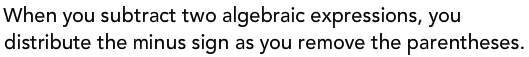 											DRAW DISTRIBUTING ARROWS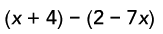 **REMEMBER: A _______________________________ sign in front of the parenthesis really means to distribute a ___________ to each term inside of the parenthesis.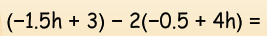 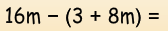 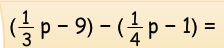 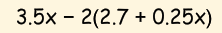 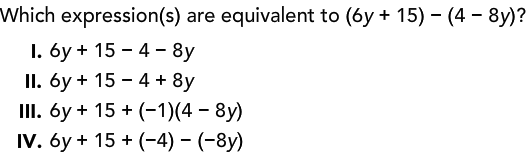 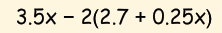 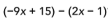 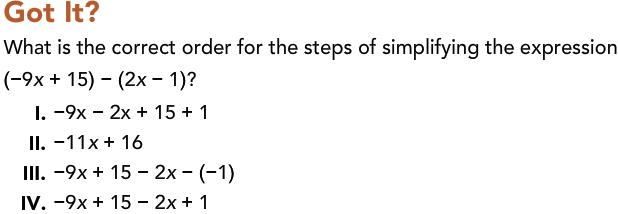 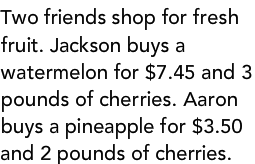 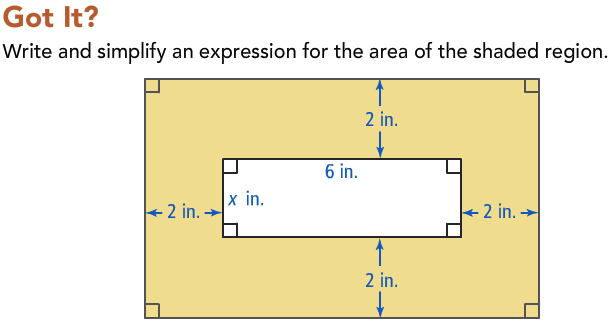 